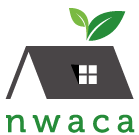 NWACA July 4th Annual Float Contest Rules
2019
The float contest is open to organizations, groups, clubs, civic groups, churches and businesses.  For the purposes of the contest, all entries must be made using some sort of mechanized vehicle or trailer.  All float entries must follow the guidelines outlined in these Float Context Rules to participate in the float contest. No candy, water or other projectiles may be thrown, shot or otherwise projected from the float. Candy may be handed out by someone walking next to the float. Floats must be decorated for a family atmosphere and constructed in a safe manner as well as not present a health or safety hazard to the contestant or the general public. Participants are NOT permitted to jump on and/or off the float entry during the parade.All entries must complete the parade application, pay the entry fee ($30), and have confirmation from the parade committee that it was received. Deadline for registration is 1PM, July 1st, 2019.  See official July 4th Parade Float Contest Entry Form for payment information.   Float entries MUST be in place at the starting line (Far West Blvd at Waterline Rd.) by 8:00 a.m. on parade day. To the extent possible, floats should line up in numerical order on the southwest side of Far West Blvd. - west of Waterline Rd. Please approach parade float route from Ladera Norte to Far West Blvd.    Each organization participating in the float contest MUST prominently display its assigned “float contest number” on a full-size poster board (24” x 36”).Judging is based upon originality, float design and workmanship, use of color and theme, incorporation of the group’s character, and overall appearance.Winners will be notified of the judge’s decisions just prior to the parade. An award banner will be given to the winning entries just prior to the start of the parade at 9:00 am and announced by the parade emcee during the Opening Ceremony. Cash awards will be distributed to the designated float “captain” as designated on the application within seven days after the parade.The contest will be judged by a panel of distinguished citizens affiliated with the NWACA neighborhood and will be designated by the NWACA Parade Chair. The Judges’ decision is final. These rules are subject to change, notice will be given appropriately. Failure to comply with the parade rules will result in removal from the parade and/or disqualification from the contest. More information and float contest registration form available at: NWACA.orgQuestions?  Contact Louri O’Leary @ 512-423-6176 or loleary2@austin.rr.com